附件：1.入闱人员名单；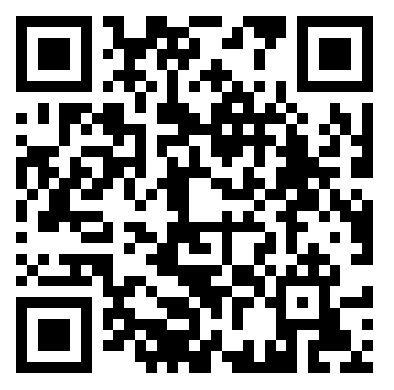 诚信报考承诺书；3.能如期取得教师资格承诺书；4.中小学教师招聘承诺书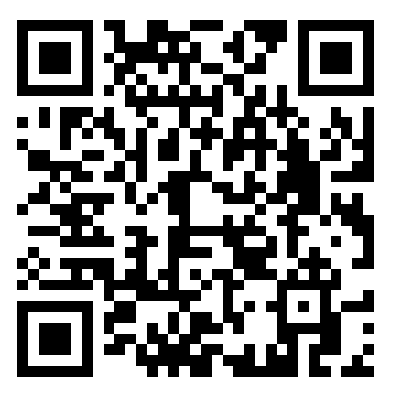 